1. INTRODUCTION (GİRİŞ)Manufacturing machine parts from steel materials aaaaa aaaaa [1-3]. Aaaaa aaaaa aaaaa aaaaa aaaaa aaaaa aaaaa aaaaa aaaaa aaaaa aaaaa aaaaa aaaaa aaaaa aaaaa aaaaa aaaaa aaaaa aaaaa aaaaa aaaaa aaaaa aaaaa aaaaa aaaaa aaaaa aaaaa aaaaa aaaaa aaaaa aaaaa aaaaa aaaaa aaaaa aaaaa aaaaa aaaaa aaaaa aaaaa aaaaa aaaaa aaaaa aaaaa aaaaa aaaaa aaaaa aaaaa aaaaa aaaaa aaaaa aaaaa aaaaa aaaaa aaaaa aaaaa aaaaa aaaaa aaaaa aaaaa aaaaa aaaaa aaaaa aaaaa aaaaa aaaaa aaaaa aaaaa aaaaa aaaaa aaaaa aaaaa aaaaa aaaaa aaaaa aaaaa aaaaa aaaaa aaaaa aaaaa aaaaa aaaaa aaaaa aaaaa aaaaa aaaaa aaaaa aaaaa aaaaa aaaaa aaaaa aaaaa aaaaa aaaaa aaaaa aaaaa aaaaa aaaaa aaaaa aaaaa aaaaa aaaaa aaaaa aaaaa aaaaa aaaaa aaaaa aaaaa aaaaa aaaaa aaaaa aaaaa aaaaa aaaaa aaaaa aaaaa aaaaa aaaaa aaaaa aaaaa aaaaa aaaaa aaaaa aaaaa aaaaa aaaaa aaaaa aaaaa [4,5].Cold worked tool steels aaaaa aaaaa aaaaa aaaaa aaaaa aaaaa aaaaa aaaaa aaaaa aaaaa aaaaa aaaaa aaaaa aaaaa aaaaa aaaaa aaaaa aaaaa aaaaa aaaaa aaaaa aaaaa aaaaa aaaaa aaaaa aaaaa aaaaa aaaaa aaaaa aaaaa aaaaa aaaaa aaaaa aaaaa aaaaa aaaaa aaaaa aaaaa aaaaa aaaaa aaaaa aaaaa aaaaa aaaaa aaaaa aaaaa aaaaa aaaaa aaaaa aaaaa aaaaa aaaaa aaaaa aaaaa aaaaa aaaaa aaaaa aaaaa aaaaa aaaaa aaaaa aaaaa aaaaa aaaaa aaaaa aaaaa aaaaa aaaaa aaaaa aaaaa aaaaa aaaaa aaaaa aaaaa aaaaa aaaaa aaaaa aaaaa aaaaa aaaaa aaaaa aaaaa aaaaa aaaaa aaaaa aaaaa aaaaa aaaaa aaaaa aaaaa aaaaa aaaaa aaaaa aaaaa aaaaa aaaaa aaaaa aaaaa aaaaa aaaaa aaaaa aaaaa aaaaa aaaaa aaaaa aaaaa aaaaa aaaaa aaaaa aaaaa aaaaa aaaaa aaaaa aaaaa aaaaa aaaaa aaaaa aaaaa aaaaa aaaaa aaaaa aaaaa aaaaa aaaaa aaaaa aaaaa aaaaa aaaaa aaaaa aaaaa aaaaa aaaaa aaaaa aaaaa aaaaa aaaaa aaaaa aaaaa aaaaa aaaaa aaaaa aaaaa aaaaa aaaaa aaaaa.Özerkan [6], surface roughness created in turning aaaaa aaaaa aaaaa aaaaa aaaaa aaaaa aaaaa aaaaa aaaaa aaaaa aaaaa aaaaa aaaaa aaaaa aaaaa aaaaa aaaaa aaaaa aaaaa aaaaa aaaaa aaaaa aaaaa aaaaa aaaaa aaaaa aaaaa aaaaa aaaaa aaaaa aaaaa aaaaa aaaaa aaaaa aaaaa aaaaa aaaaa aaaaa aaaaa aaaaa aaaaa aaaaa aaaaa aaaaa aaaaa aaaaa aaaaa aaaaa aaaaa aaaaa aaaaa aaaaa aaaaa aaaaa aaaaa aaaaa aaaaa aaaaa aaaaa aaaaa aaaaa aaaaa aaaaa aaaaa aaaaa aaaaa aaaaa aaaaa aaaaa aaaaa aaaaa aaaaa aaaaa aaaaa aaaaa aaaaa aaaaa aaaaa aaaaa aaaaa aaaaa aaaaa aaaaa aaaaa aaaaa aaaaa aaaaa aaaaa aaaaa aaaaa aaaaa aaaaa aaaaa aaaaa aaaaa aaaaa aaaaa aaaaa aaaaa aaaaa aaaaa aaaaa aaaaa aaaaa aaaaa aaaaa aaaaa aaaaa aaaaa aaaaa aaaaa aaaaa aaaaa aaaaa aaaaa aaaaa aaaaa aaaaa aaaaa aaaaa aaaaa aaaaa aaaaa aaaaa aaaaa aaaaa aaaaa aaaaa aaaaa aaaaa aaaaa aaaaa aaaaa aaaaa aaaaa aaaaa aaaaa aaaaa aaaaa aaaaa aaaaa aaaaa aaaaa aaaaa aaaaa aaaaa aaaaa aaaaa aaaaa aaaaa aaaaa aaaaa aaaaa aaaaa aaaaa aaaaa aaaaa aaaaa aaaaa aaaaa aaaaa aaaaa aaaaa aaaaa aaaaa aaaaa aaaaa aaaaa.2. MATERIAL AND METHOD (MATERYAL VE YÖNTEM)2.1. Experimental Setup (Deney Düzeneği)In this study, AISI D3 (DIN 1.2080) cold worked steel aaaaa aaaaa aaaaa aaaaa aaaaa aaaaa aaaaa aaaaa aaaaa aaaaa aaaaa aaaaa aaaaa aaaaa aaaaa aaaaa aaaaa aaaaa aaaaa aaaaa aaaaa aaaaa aaaaa aaaaa aaaaa aaaaa aaaaa aaaaa aaaaa aaaaa aaaaa aaaaa aaaaa aaaaa aaaaa aaaaa aaaaa aaaaa aaaaa aaaaa aaaaa aaaaa aaaaa aaaaa aaaaa aaaaa aaaaa aaaaa aaaaa aaaaa aaaaa aaaaa aaaaa aaaaa aaaaa aaaaa aaaaa aaaaa aaaaa aaaaa aaaaa aaaaa aaaaa aaaaa.(A detailed representation can be made in the figure where necessary. The font size used in the figure should not be larger than the font size (12 points) used in the article.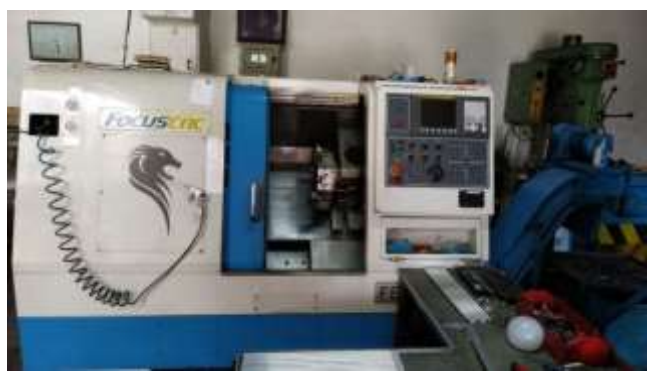 Figure 1. CNC lathe and experimental equipment (CNC torna ve deneysel ekipmanlar)Aaaaa aaaaa aaaaa aaaaa aaaaa aaaaa aaaaa aaaaa aaaaa aaaaa aaaaa aaaaa aaaaa aaaaa aaaaa aaaaa aaaaa aaaaa aaaaa aaaaa aaaaa aaaaa aaaaa aaaaa aaaaa aaaaa aaaaa aaaaa aaaaa aaaaa aaaaa aaaaa aaaaa aaaaa aaaaa aaaaa aaaaa aaaaa aaaaa aaaaa aaaaa aaaaa aaaaa aaaaa aaaaa aaaaa aaaaa aaaaa aaaaa aaaaa aaaaa aaaaa aaaaa aaaaa aaaaa aaaaa aaaaa aaaaa.(Avoid using vertical lines in the tables. Leave a 6nk space between the table text and the table. The font of the variables should be “bold” in the table. Symbols, if any, should be made in italics and shown in parentheses.)Table 1. Technical specifications of SJ-210 brand surface roughness device (SJ-210 marka yüzey pürüzlülük cihazı teknik özellikleri)2.2. The Workpiece and Tool Properties (İşparçası ve Takım Özellikleri)Aaaaa aaaaa aaaaa aaaaa aaaaa aaaaa aaaaa aaaaa aaaaa aaaaa aaaaa aaaaa aaaaa aaaaa aaaaa aaaaa aaaaa aaaaa aaaaa aaaaa aaaaa aaaaa aaaaa aaaaa aaaaa aaaaa aaaaa aaaaa aaaaa aaaaa aaaaa aaaaa aaaaa aaaaa aaaaa aaaaa aaaaa aaaaa aaaaa aaaaa aaaaa aaaaa aaaaa aaaaa aaaaa aaaaa aaaaa aaaaa aaaaa aaaaa aaaaa aaaaa aaaaa aaaaa aaaaa aaaaa aaaaa aaaaa aaaaa aaaaa aaaaa.2.2.1 Third degree subtitle I (Üçüncü derece alt başlık I)Aaaaa aaaaa aaaaa aaaaa aaaaa aaaaa aaaaa aaaaa aaaaa aaaaa aaaaa aaaaa aaaaa aaaaa aaaaa aaaaa aaaaa aaaaa aaaaa aaaaa aaaaa aaaaa aaaaa aaaaa aaaaa aaaaa aaaaa aaaaa aaaaa aaaaa aaaaa aaaaa aaaaa aaaaa aaaaa aaaaa aaaaa aaaaa aaaaa aaaaa aaaaa aaaaa aaaaa aaaaa aaaaa aaaaa aaaaa aaaaa aaaaa aaaaa aaaaa aaaaa aaaaa aaaaa aaaaa aaaaa aaaaa aaaaa aaaaa aaaaa aaaaa.2.2.2. Third degree subtitle II (Üçüncü derece alt başlık II)Aaaaa aaaaa aaaaa aaaaa aaaaa aaaaa aaaaa aaaaa aaaaa aaaaa aaaaa aaaaa aaaaa aaaaa aaaaa aaaaa aaaaa aaaaa aaaaa aaaaa aaaaa aaaaa aaaaa aaaaa aaaaa aaaaa aaaaa aaaaa aaaaa aaaaa aaaaa aaaaa aaaaa aaaaa aaaaa aaaaa aaaaa aaaaa aaaaa aaaaa aaaaa aaaaa aaaaa aaaaa aaaaa aaaaa aaaaa aaaaa aaaaa aaaaa aaaaa aaaaa aaaaa aaaaa aaaaa aaaaa aaaaa aaaaa aaaaa aaaaa aaaaa.Additional subtitle IAaaaa aaaaa aaaaa aaaaa aaaaa aaaaa aaaaa aaaaa aaaaa aaaaa aaaaa aaaaa aaaaa aaaaa aaaaa aaaaa aaaaa aaaaa aaaaa aaaaa aaaaa aaaaa aaaaa aaaaa aaaaa aaaaa aaaaa aaaaa aaaaa aaaaa aaaaa aaaaa aaaaa aaaaa aaaaa aaaaa aa aaaaa aaaaa aaaaa aaaaa aaaaa aaaaa aaaaa aaaaa aaaaa aaaaa aaaaa aaaaa aaaaa aaaaa aaaaa aaaa aaaaa aaaaa aaaaa aaaaa aaaaa aaaaa aaaaa aaaaa aaaaa aaaaa aaaaa aaaaa aaaaa aaaaa aaaaa aaaaa aaaaa aaaaa aaaaa aaaaa aaaaa aaaaa aaaaa aaaaa aaaaa aaaaa aaaaa aaaaa aaaaa aaaaa aaaaa aaaaa aaaaa aaaaa aaaaa aaaaa aaaaa aaaaa aaaaa aaaaa aaaaa aaaaa aaaaa aaaaa aaaaa aaaaa aaaaa aaaaa aaaaa aaaaa aaaaa aaaaa aaaaa aaaaa aaaaa aaaaa aaaaa aaaaa aaaaa aaaaa aaaaa aaaaa aaaaa aaaaa aaaaa aaaaa aaaaa aaaaa aaaaa aaaaa aaaaa aaaaa aaaaa aaaaa aaaaa aaaaa aaaaa.Additional subtitle IIAaaaa aaaaa aaaaa aaaaa aaaaa aaaaa aaaaa aaaaa aaaaa aaaaa aaaaa aaaaa aaaaa aaaaa aaaaa aaaaa aaaaa aaaaa aaaaa aaaaa aaaaa aaaaa aaaaa aaaaa aaaaa aaaaa aaaaa aaaaa aaaaa aaaaa aaaaa aaaaa aaaaa aaaaa aaaaa aaaaa aa aaaaa aaaaa aaaaa aaaaa aaaaa aaaaa aaaaa aaaaa aaaaa aaaaa aaaaa aaaaa aaaaa aaaaa aaaaa aaaa aaaaa aaaaa aaaaa aaaaa aaaaa aaaaa aaaaa aaaaa aaaaa aaaaa aaaaa aaaaa aaaaa aaaaa aaaaa aaaaa aaaaa aaaaa aaaaa aaaaa aaaaa aaaaa aaaaa aaaaa aaaaa aaaaa aaaaa aaaaa aaaaa aaaaa aaaaa aaaaa aaaaa aaaaa aaaaa aaaaa aaaaa aaaaa aaaaa aaaaa aaaaa aaaaa aaaaa aaaaa aaaaa.3. EXPERIMENT AND OPTIMIZATION RESULTS (DENEY VE OPTİMİZASYON SONUÇLARI)Aaaaa aaaaa aaaaa aaaaa aaaaa aaaaa aaaaa aaaaa aaaaa aaaaa aaaaa aaaaa aaaaa aaaaa aaaaa aaaaa aaaaa aaaaa aaaaa aaaaa aaaaa aaaaa aaaaa aaaaa aaaaa aaaaa aaaaa aaaaa aaaaa aaaaa aaaaa aaaaa aaaaa aaaaa aaaaa aaaaa aa aaaaa aaaaa aaaaa aaaaa aaaaa aaaaa aaaaa aaaaa aaaaa aaaaa aaaaa aaaaa aaaaa aaaaa aaaaa aaaa aaaaa aaaaa aaaaa aaaaa aaaaa aaaaa aaaaa aaaaa aaaaa aaaaa aaaaa aaaaa aaaaa aaaaa aaaaa aaaaa aaaaa aaaaa aaaaa aaaaa aaaaa aaaaa aaaaa aaaaa aaaaa aaaaa aaaaa aaaaa aaaaa aaaaa aaaaa aaaaa aaaaa aaaaa aaaaa aaaaa aaaaa aaaaa aaaaa aaaaa aaaaa aaaaa aaaaa aaaaa aaaaa.Aaaaa aaaaa aaaaa aaaaa aaaaa aaaaa aaaaa aaaaa aaaaa aaaaa aaaaa aaaaa aaaaa aaaaa aaaaa aaaaa aaaaa aaaaa aaaaa aaaaa aaaaa aaaaa aaaaa aaaaa aaaaa aaaaa aaaaa aaaaa aaaaa aaaaa aaaaa aaaaa aaaaa aaaaa aaaaa aaaaa aa aaaaa aaaaa aaaaa aaaaa aaaaa aaaaa aaaaa aaaaa aaaaa aaaaa aaaaa aaaaa aaaaa aaaaa aaaaa aaaa aaaaa aaaaa aaaaa aaaaa aaaaa aaaaa aaaaa aaaaa aaaaa aaaaa aaaaa aaaaa aaaaa aaaaa aaaaa aaaaa aaaaa aaaaa aaaaa aaaaa aaaaa aaaaa aaaaa aaaaa aaaaa aaaaa aaaaa aaaaa aaaaa aaaaa aaaaa aaaaa aaaaa aaaaa aaaaa aaaaa aaaaa aaaaa aaaaa aaaaa aaaaa aaaaa aaaaa aaaaa aaaaa.Aaaaa aaaaa aaaaa aaaaa aaaaa aaaaa aaaaa aaaaa aaaaa aaaaa aaaaa aaaaa aaaaa aaaaa aaaaa aaaaa aaaaa aaaaa aaaaa aaaaa aaaaa aaaaa aaaaa aaaaa aaaaa aaaaa aaaaa aaaaa aaaaa aaaaa aaaaa aaaaa aaaaa aaaaa aaaaa aaaaa aa aaaaa aaaaa aaaaa aaaaa aaaaa aaaaa aaaaa aaaaa aaaaa aaaaa aaaaa aaaaa aaaaa aaaaa aaaaa aaaa aaaaa aaaaa aaaaa aaaaa aaaaa aaaaa aaaaa aaaaa aaaaa aaaaa aaaaa aaaaa aaaaa aaaaa aaaaa aaaaa aaaaa aaaaa aaaaa aaaaa aaaaa aaaaa aaaaa aaaaa aaaaa aaaaa aaaaa aaaaa aaaaa aaaaa aaaaa aaaaa aaaaa aaaaa aaaaa aaaaa aaaaa aaaaa aaaaa aaaaa aaaaa aaaaa aaaaa aaaaa aaaaa aaaaa aaaaa aaaaa aa aaaaa aaaaa aaaaa aaaaa aaaaa aaaaa aaaaa aaaaa aaaaa aaaaa aaaaa aaaaa aaaaa aaaaa aaaaa aaaa aaaaa aaaaa aaaaa aaaaa aaaaa aaaaa aaaaa aaaaa aaaaa aaaaa aaaaa aaaaa aaaaa aaaaa aaaaa aaaaa aaaaa aaaaa aaaaa aaaaa aaaaa aaaaa aaaaa aaaaa aaaaa aaaaa aaaaa aaaaa aaaaa aaaaa aaaaa aaaaa aaaaa aaaaa aaaaa aaaaa aaaaa aaaaa aaaaa aaaaa aaaaa aaaaa aaaaa aaaaa aaaaa.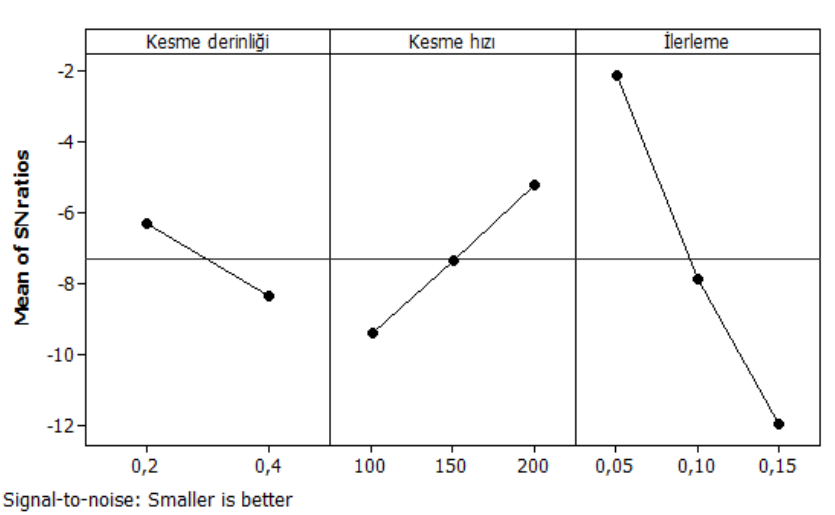 Figure 2. S/N ratio plot for average surface roughness (Ortalama yüzey pürüzlülüğü için S/N oranları grafiği)(A detailed representation can be made in the figure where necessary. The font size used in the figure should not be larger than the font size (12 points) used in the article. The font used in the figure should be Times New Roman. Avoid using borders outside of the shapes.)Aaaaa aaaaa aaaaa aaaaa aaaaa aaaaa aaaaa aaaaa aaaaa aaaaa aaaaa aaaaa aaaaa aaaaa aaaaa aaaaa aaaaa aaaaa aaaaa aaaaa aaaaa aaaaa aaaaa aaaaa aaaaa aaaaa aaaaa aaaaa aaaaa aaaaa aaaaa aaaaa aaaaa aaaaa aaaaa aaaaa aa aaaaa aaaaa aaaaa aaaaa aaaaa aaaaa aaaaa aaaaa aaaaa aaaaa aaaaa aaaaa aaaaa aaaaa aaaaa aaaa aaaaa aaaaa aaaaa aaaaa aaaaa aaaaa aaaaa aaaaa aaaaa aaaaa aaaaa aaaaa aaaaa aaaaa aaaaa aaaaa aaaaa aaaaa aaaaa aaaaa aaaaa aaaaa aaaaa aaaaa aaaaa aaaaa aaaaa aaaaa aaaaa aaaaa aaaaa aaaaa aaaaa aaaaa aaaaa aaaaa aaaaa aaaaa aaaaa aaaaa aaaaa aaaaa aaaaa aaaaa aaaaa. Aaaaa aaaaa aaaaa aaaaa aaaaa aaaaa aaaaa aaaaa aaaaa aaaaa aaaaa aaaaa aaaaa aaaaa aaaaa aaaaa aaaaa aaaaa aaaaa aaaaa aaaaa aaaaa aaaaa aaaaa aaaaa aaaaa aaaaa aaaaa aaaaa aaaaa aaaaa aaaaa aaaaa aaaaa aaaaa aaaaa aa aaaaa aaaaa aaaaa aaaaa aaaaa aaaaa aaaaa aaaaa aaaaa aaaaa aaaaa aaaaa aaaaa aaaaa aaaaa aaaa aaaaa aaaaa aaaaa aaaaa aaaaa aaaaa aaaaa aaaaa aaaaa aaaaa aaaaa aaaaa aaaaa aaaaa aaaaa aaaaa aaaaa aaaaa aaaaa aaaaa aaaaa aaaaa aaaaa aaaaa aaaaa aaaaa aaaaa aaaaa aaaaa aaaaa aaaaa aaaaa aaaaa aaaaa aaaaa aaaaa aaaaa aaaaa aaaaa aaaaa aaaaa aaaaa aaaaa aaaaa aaaaa aaaaa aaaaa aaaaa aaaaa aaaaa aaaaa aaaaa aaaaa aaaaa aaaaa aaaaa aaaaa aaaaa aaaaa aaaaa aaaaa.(Avoid using vertical lines in the tables. Leave a 6nk space between the table text and the table. The font of the variables should be “bold” in the table. Symbols, if any, should be made in italics and shown in parentheses.)Table 2. ANOVA results for surface roughness (Yüzey pürüzlülüğü için ANOVA sonuçları)Aaaaa aaaaa aaaaa aaaaa aaaaa aaaaa aaaaa aaaaa aaaaa aaaaa aaaaa aaaaa aaaaa aaaaa aaaaa aaaaa aaaaa aaaaa aaaaa aaaaa aaaaa aaaaa aaaaa aaaaa aaaaa aaaaa aaaaa aaaaa aaaaa aaaaa aaaaa aaaaa aaaaa aaaaa aaaaa aaaaa aa aaaaa aaaaa aaaaa aaaaa aaaaa aaaaa aaaaa aaaaa aaaaa aaaaa aaaaa aaaaa aaaaa aaaaa aaaaa aaaa aaaaa aaaaa aaaaa aaaaa aaaaa aaaaa aaaaa aaaaa aaaaa aaaaa aaaaa aaaaa aaaaa aaaaa aaaaa aaaaa aaaaa aaaaa aaaaa aaaaa aaaaa aaaaa aaaaa aaaaa aaaaa aaaaa aaaaa aaaaa.It can be seen from Figure 1 (a) and (b), aaaaa aaaaa aaaaa aaaaa aaaaa aaaaa aaaaa aaaaa aaaaa aaaaa aaaaa aaaaa aaaaa aaaaa aaaaa aaaaa aaaaa aaaaa aaaaa aaaaa aaaaa aaaaa aaaaa aaaaa aaaaa aaaaa aaaaa aaaaa aaaaa aaaaa aaaaa aaaaa aaaaa aaaaa aaaaa aaaaa aaaaa aaaaa aaaaa aaaaa aaaaa aaaaa aaaaa aaaaa aaaaa aaaaa aaaaa aaaaa aaaaa aaaaa aaa aaaaa aaaaa aaaaa aaaaa aaaaa aaaaa aaaaa aaaaa aaaaa aaaaa aaaaa aaaaa aaaaa aaaaa aaaaa aaaaa aaaaa aaaaa aaaaa aaaaa aaaaa aaaaa aaaaa aaaaa aaaaa aaaaa aaaaa aaaaa aaaaa aaaaa aaaaa aaaaa aaaaa aa aaaaa aaaaa aaaaa aaaaa aaaaa aaaaa aaaaa aaaaa aaaaa aaaaa aaaaa aaaaa aaaaa aaaaa. Formulas should be written using Mathtype or Microsoft equation editor. Aaaaa aaaaa… is given in Eq.1:Aaaaa aaaaa aaaaa aaaaa aaaaa aaaaa aaaaa aaaaa aaaaa aaaaa aaaaa aaaaa aaaaa aaaaa aaaaa aaaaa aaaaa aaaaa aaaaa aaaaa aaaaa aaaaa aaaaa aaaaa aaaaa aaaaa aaaaa aaaaa aaaaa aaaaa aaaaa aaaaa aaaaa aaaaa aaaaa aaaaa aaaaa aaaaa aaaaa aaaaa aaaaa aaaaa aaaaa aaaaa aaaaa aaaaa aaaaa aaaaa aaaaa aaaaa aaaaa aaaaa aaaaa aaaaa aaaaa aaaaa aaaaa aaaaa aaaaa aaaaa aaaaa aaaaa aaaaa aaaaa aaaaa aaaaa aaaaa aaaaa aaaaa aaaaa aaaaa aaaaa aaaaa aaaaa aaaaa aaaaa aaaaa aaaaa aaaaa (Eq.2).Aaaaa aaaaa aaaaa aaaaa aaaaa aaaaa aaaaa aaaaa aaaaa aaaaa aaaaa aaaaa aaaaa aaaaa aaaaa aaaaa aaaaa aaaaa aaaaa aaaaa aaaaa aaaaa aaaaa aaaaa aaaaa aaaaa aaaaa aaaaa aaaaa aaaaa aaaaa aaaaa aaaaa aaaaa aaaaa aaaaa aa aaaaa aaaaa aaaaa aaaaa aaaaa aaaaa aaaaa aaaaa aaaaa aaaaa aaaaa aaaaa aaaaa aaaaa aaaaa aaaa aaaaa aaaaa aaaaa aaaaa aaaaa aaaaa aaaaa aaaaa aaaaa aaaaa aaaaa aaaaa aaaaa aaaaa aaaaa aaaaa aaaaa aaaaa aaaaa aaaaa aaaaa aaaaa aaaaa aaaaa aaaaa aaaaa aaaaa aaaaa.In Table X, aaaaa aaaaa aaaaa aaaaa aaaaa aaaaa aaaaa aaaaa aaaaa aaaaa aaaaa aaaaa aaaaa aaaaa aaaaa aaaaa aaaaa aaaaa aaaaa aaaaa aaaaa aaaaa aaaaa aaaaa aaaaa aaaaa aaaaa aaaaa aaaaa aaaaa aaaaa aaaaa aaaaa aaaaa aaaaa aaaaa aa aaaaa aaaaa aaaaa aaaaa aaaaa aaaaa aaaaa aaaaa aaaaa aaaaa aaaaa aaaaa aaaaa aaaaa aaaaa aaaa aaaaa aaaaa aaaaa aaaaa aaaaa aaaaa aaaaa aaaaa aaaaa aaaaa aaaaa aaaaa aaaaa aaaaa aaaaa aaaaa aaaaa aaaaa aaaaa aaaaa aaaaa aaaaa aaaaa aaaaa aaaaa aaaaa aaaaa aaaaa. Aaaaa aaaaa aaaaa aaaaa aaaaa aaaaa aaaaa aaaaa aaaaa aaaaa aaaaa aaaaa aaaaa aaaaa aaaaa aaaaa aaaaa aaaaa aaaaa aaaaa aaaaa aaaaa aaaaa aaaaa aaaaa aaaaa aaaaa aaaaa aaaaa aaaaa aaaaa aaaaa aaaaa aaaaa aaaaa aaaaa aa aaaaa aaaaa aaaaa aaaaa aaaaa aaaaa aaaaa aaaaa aaaaa aaaaa aaaaa aaaaa aaaaa aaaaa aaaaa aaaa aaaaa aaaaa aaaaa aaaaa aaaaa aaaaa aaaaa aaaaa aaaaa aaaaa aaaaa aaaaa aaaaa aaaaa aaaaa aaaaa aaaaa aaaaa aaaaa aaaaa aaaaa aaaaa aaaaa aaaaa aaaaa aaaaa aaaaa aaaaa4. CONCLUSIONS (SONUÇLAR)Aaaaa aaaaa aaaaa aaaaa aaaaa aaaaa aaaaa aaaaa aaaaa aaaaa aaaaa aaaaa aaaaa aaaaa aaaaa aaaaa aaaaa aaaaa aaaaa aaaaa aaaaa aaaaa aaaaa aaaaa aaaaa aaaaa aaaaa aaaaa aaaaa aaaaa aaaaa aaaaa aaaaa aaaaa aaaaa aaaaa aa aaaaa aaaaa aaaaa aaaaa aaaaa aaaaa aaaaa aaaaa aaaaa aaaaa aaaaa aaaaa aaaaa aaaaa aaaaa aaaa aaaaa aaaaa aaaaa aaaaa aaaaa aaaaa aaaaa aaaaa aaaaa aaaaa aaaaa aaaaa aaaaa aaaaa aaaaa aaaaa aaaaa aaaaa aaaaa aaaaa aaaaa aaaaa aaaaa aaaaa aaaaa aaaaa aaaaa aaaaa.ACKNOWLEDGMENTS (TEŞEKKÜR)(If the study was supported by a research institution or fund, the project number and the name of fund/institution that provided a support for the project should be written before the References section.) This study was supported by the Scientific Research Projects of Karabük University (Project no: 20XX.XX.XX.001).REFERENCES (KAYNAKLAR)In the text, references should be given inside a square bracket. The references should be written in in the following formats by using 11pt font size.Referance writing examplesJournal article: Author's name first letter (.) Surname, full title of the article, Journal's name or international abbreviation, volume no (number): start-end page no, year.M. Günay, İ. Korkut, E. Aslan, U. Şeker, Experimental investigation of the effect of cutting tool rake angle on main cutting force, Journal of Materials Processing Technology, 166(1): 44-49, 2005.B. Özlü, M. Akgün, H. Demir, AA 6061 Alaşımının tornalanmasında kesme parametrelerinin yüzey pürüzlülüğü üzerine etkisinin analizi ve optimizasyonu, Gazi Mühendislik Bilimleri Dergisi, 5(2): 151-158, 2019.Book: The first letter of the author's name (.) Surname, the name of the book, volume no, editor (if any), publisher's name, published city, yearE.M.  Trent, Metal Cutting, 2nd ed., Butterworths, London, 1989.M.C. Çakır, Modern Talaşlı İmalat Yöntemleri, 2. baskı, Dora Yayıncılık, Bursa, 2010.A chapter from a book: The first letter of the author's name (.) Surname, the name of the chapter, the name of the book, the editor (if any), the publisher's name, published place, year.D. Ulutan, T. Özel, Hard machining, Modern Manufacturing Processes, M. Koç, T. Özel (Eds.), John Wiley & Sons, Inc., New York, 2019. Conference publication: The first letter of the author's name (.) Surname, the name of the paper, the name of the congress, the day / month / year, the place where it was held.A. Parlak, R. Kaçar, H. Ertek Emre, Adjoining of AA6033 Aluminum-AH36 Grade steel coupling with robotic GMAK method using transition plate, 4th International Conference on Engineering Technology and Applied Sciences, 24-28 April 2019, Kiev.N. Yaşar, M.E. Korkmaz, M. Günay. CFRP kompozitlerin delinmesinde delme şartlarının ilerleme kuvveti ve delaminasyon üzerindeki etkilerinin incelenmesi, 7th International Symposium on Machining, 3-5 Kasım 2016, İstanbul.Standard: the standard number, name of the standard, publisher, year.ASTM E8, Standard test methods for tension testing of metallic materials, ASTM International, 2004.Report: The first letter of the author's name (.) Surname, The report name, the name of company/ institution, published place, yearH.A. Soons, S.L. Yaniv, Precision in machining: research challenges, MD: National Institute of Standards and Technology, Gaithersburg, 2015.Thesis: The first letter of the author's name (.) Surname, the name of the thesis, type of the thesis (graduate, doctorate), the university and institute, city, country, year.T. Meral, Paslanmaz çeliğin delinebilirliğinin deneysel ve nümerik olarak incelenmesi, Yüksek Lisans Tezi, Karabük Üniversitesi Fen Bilimleri Enstitüsü, Karabük, Türkiye, 2018.M.W. Dixon, Application of neural networks to solve the routing problem in communication networks, Ph.D. Dissertation, Murdoch University, Murdoch, WA, Australia, 1999.Online resources: Author (s) or responsible institution, publication title, web page, URL, accessed date. Texas Instruments, RS-422 and RS-485 Standards Overview and System Configurations, http://www.ti.com/lit/an/slla070d/slla070d.pdf, 20.12.2012.İmalat Teknolojileri ve UygulamalarıCilt: X, No: X, 2020 (XX-XX)Araştırma Makalesie-ISSN: 2717-7475İmalat Teknolojileri ve UygulamalarıCilt: X, No: X, 2020 (XX-XX)Araştırma Makalesie-ISSN: 2717-7475İmalat Teknolojileri ve UygulamalarıCilt: X, No: X, 2020 (XX-XX)Araştırma Makalesie-ISSN: 2717-7475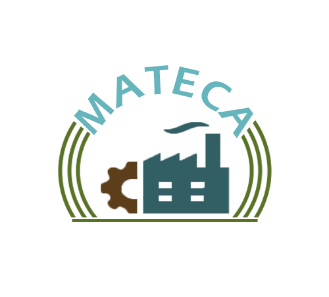 Manufacturing Technologies and ApplicationsVol: X, No: X, 2020 (X-XX) Research Article e-ISSN: 2717-7475Article TitleArticle TitleArticle TitleArticle TitleArticle TitleFirst Author1,*, Second Author2, Third Author1First Author1,*, Second Author2, Third Author1First Author1,*, Second Author2, Third Author1First Author1,*, Second Author2, Third Author1First Author1,*, Second Author2, Third Author11Karabük University, Faculty of Engineering, Karabük, Turkey2Gazi University, Vocational School of Technical Sciences, Ankara, Türkiye1Karabük University, Faculty of Engineering, Karabük, Turkey2Gazi University, Vocational School of Technical Sciences, Ankara, Türkiye1Karabük University, Faculty of Engineering, Karabük, Turkey2Gazi University, Vocational School of Technical Sciences, Ankara, Türkiye1Karabük University, Faculty of Engineering, Karabük, Turkey2Gazi University, Vocational School of Technical Sciences, Ankara, Türkiye1Karabük University, Faculty of Engineering, Karabük, Turkey2Gazi University, Vocational School of Technical Sciences, Ankara, TürkiyeARTICLE INFORMATIONABSTRACTABSTRACTABSTRACTABSTRACTReceived: 01.02.2020Accepted: 01.03.2020 Bu çalışmada aaaaa aaaaa aaaaa aaaaa aaaaa aaaaa aaaaa aaaaa aaaaa aaaaa aaaaa aaaaa aaaaa aaaaa aaaaa aaaaa aaaaa aaaaa aaaaa aaaaa aaaaa aaaaa aaaaa aaaaa aaaaa aaaaa aaaaa aaaaa aaaaa aaaaa aaaaa aaaaa aaaaa aaaaa aaaaa aaaaa aaaaa aaaaa aaaaa aaaaa aaaaa aaaaa aaaaa aaaaa aaaaa aaaaa aaaaa aaaaa aaaaa aaaaa aaaaa aaaaa aaaaa aaaaa aaaaa aaaaa aaaaa aaaaa aaaaa aaaaa aaaaa aaaaa aaaaa aaaaa aaaaa aaaaa aaaaa aaaaa aaaaa aaaaa aaaaa aaaaa aaaaa aaaaa aaaaa aaaaa aaaaa aaaaa aaaaa aaaaa aaaaa aaaaa aaaaa aaaaa aaaaa aaaaa aaaaa aaaaa aaaaa aaaaa aaaaa aaaaa aaaaa aaaaa aaaaa aaaaa aaaaa aaaaa aaaaa aaaaa aaaaa aaaaa aaaaa aaaaa aaaaa aaaaa aaaaa aaaaa aaaaa aaaaa aaaaa (abstract should be minimum 150 words and maximum 250 words). Bu çalışmada aaaaa aaaaa aaaaa aaaaa aaaaa aaaaa aaaaa aaaaa aaaaa aaaaa aaaaa aaaaa aaaaa aaaaa aaaaa aaaaa aaaaa aaaaa aaaaa aaaaa aaaaa aaaaa aaaaa aaaaa aaaaa aaaaa aaaaa aaaaa aaaaa aaaaa aaaaa aaaaa aaaaa aaaaa aaaaa aaaaa aaaaa aaaaa aaaaa aaaaa aaaaa aaaaa aaaaa aaaaa aaaaa aaaaa aaaaa aaaaa aaaaa aaaaa aaaaa aaaaa aaaaa aaaaa aaaaa aaaaa aaaaa aaaaa aaaaa aaaaa aaaaa aaaaa aaaaa aaaaa aaaaa aaaaa aaaaa aaaaa aaaaa aaaaa aaaaa aaaaa aaaaa aaaaa aaaaa aaaaa aaaaa aaaaa aaaaa aaaaa aaaaa aaaaa aaaaa aaaaa aaaaa aaaaa aaaaa aaaaa aaaaa aaaaa aaaaa aaaaa aaaaa aaaaa aaaaa aaaaa aaaaa aaaaa aaaaa aaaaa aaaaa aaaaa aaaaa aaaaa aaaaa aaaaa aaaaa aaaaa aaaaa aaaaa aaaaa (abstract should be minimum 150 words and maximum 250 words). Bu çalışmada aaaaa aaaaa aaaaa aaaaa aaaaa aaaaa aaaaa aaaaa aaaaa aaaaa aaaaa aaaaa aaaaa aaaaa aaaaa aaaaa aaaaa aaaaa aaaaa aaaaa aaaaa aaaaa aaaaa aaaaa aaaaa aaaaa aaaaa aaaaa aaaaa aaaaa aaaaa aaaaa aaaaa aaaaa aaaaa aaaaa aaaaa aaaaa aaaaa aaaaa aaaaa aaaaa aaaaa aaaaa aaaaa aaaaa aaaaa aaaaa aaaaa aaaaa aaaaa aaaaa aaaaa aaaaa aaaaa aaaaa aaaaa aaaaa aaaaa aaaaa aaaaa aaaaa aaaaa aaaaa aaaaa aaaaa aaaaa aaaaa aaaaa aaaaa aaaaa aaaaa aaaaa aaaaa aaaaa aaaaa aaaaa aaaaa aaaaa aaaaa aaaaa aaaaa aaaaa aaaaa aaaaa aaaaa aaaaa aaaaa aaaaa aaaaa aaaaa aaaaa aaaaa aaaaa aaaaa aaaaa aaaaa aaaaa aaaaa aaaaa aaaaa aaaaa aaaaa aaaaa aaaaa aaaaa aaaaa aaaaa aaaaa aaaaa aaaaa (abstract should be minimum 150 words and maximum 250 words). Bu çalışmada aaaaa aaaaa aaaaa aaaaa aaaaa aaaaa aaaaa aaaaa aaaaa aaaaa aaaaa aaaaa aaaaa aaaaa aaaaa aaaaa aaaaa aaaaa aaaaa aaaaa aaaaa aaaaa aaaaa aaaaa aaaaa aaaaa aaaaa aaaaa aaaaa aaaaa aaaaa aaaaa aaaaa aaaaa aaaaa aaaaa aaaaa aaaaa aaaaa aaaaa aaaaa aaaaa aaaaa aaaaa aaaaa aaaaa aaaaa aaaaa aaaaa aaaaa aaaaa aaaaa aaaaa aaaaa aaaaa aaaaa aaaaa aaaaa aaaaa aaaaa aaaaa aaaaa aaaaa aaaaa aaaaa aaaaa aaaaa aaaaa aaaaa aaaaa aaaaa aaaaa aaaaa aaaaa aaaaa aaaaa aaaaa aaaaa aaaaa aaaaa aaaaa aaaaa aaaaa aaaaa aaaaa aaaaa aaaaa aaaaa aaaaa aaaaa aaaaa aaaaa aaaaa aaaaa aaaaa aaaaa aaaaa aaaaa aaaaa aaaaa aaaaa aaaaa aaaaa aaaaa aaaaa aaaaa aaaaa aaaaa aaaaa aaaaa aaaaa (abstract should be minimum 150 words and maximum 250 words). Keywords:DrillingOptimizationCoated toolANNPowder metallurgyBu çalışmada aaaaa aaaaa aaaaa aaaaa aaaaa aaaaa aaaaa aaaaa aaaaa aaaaa aaaaa aaaaa aaaaa aaaaa aaaaa aaaaa aaaaa aaaaa aaaaa aaaaa aaaaa aaaaa aaaaa aaaaa aaaaa aaaaa aaaaa aaaaa aaaaa aaaaa aaaaa aaaaa aaaaa aaaaa aaaaa aaaaa aaaaa aaaaa aaaaa aaaaa aaaaa aaaaa aaaaa aaaaa aaaaa aaaaa aaaaa aaaaa aaaaa aaaaa aaaaa aaaaa aaaaa aaaaa aaaaa aaaaa aaaaa aaaaa aaaaa aaaaa aaaaa aaaaa aaaaa aaaaa aaaaa aaaaa aaaaa aaaaa aaaaa aaaaa aaaaa aaaaa aaaaa aaaaa aaaaa aaaaa aaaaa aaaaa aaaaa aaaaa aaaaa aaaaa aaaaa aaaaa aaaaa aaaaa aaaaa aaaaa aaaaa aaaaa aaaaa aaaaa aaaaa aaaaa aaaaa aaaaa aaaaa aaaaa aaaaa aaaaa aaaaa aaaaa aaaaa aaaaa aaaaa aaaaa aaaaa aaaaa aaaaa aaaaa aaaaa (abstract should be minimum 150 words and maximum 250 words). Bu çalışmada aaaaa aaaaa aaaaa aaaaa aaaaa aaaaa aaaaa aaaaa aaaaa aaaaa aaaaa aaaaa aaaaa aaaaa aaaaa aaaaa aaaaa aaaaa aaaaa aaaaa aaaaa aaaaa aaaaa aaaaa aaaaa aaaaa aaaaa aaaaa aaaaa aaaaa aaaaa aaaaa aaaaa aaaaa aaaaa aaaaa aaaaa aaaaa aaaaa aaaaa aaaaa aaaaa aaaaa aaaaa aaaaa aaaaa aaaaa aaaaa aaaaa aaaaa aaaaa aaaaa aaaaa aaaaa aaaaa aaaaa aaaaa aaaaa aaaaa aaaaa aaaaa aaaaa aaaaa aaaaa aaaaa aaaaa aaaaa aaaaa aaaaa aaaaa aaaaa aaaaa aaaaa aaaaa aaaaa aaaaa aaaaa aaaaa aaaaa aaaaa aaaaa aaaaa aaaaa aaaaa aaaaa aaaaa aaaaa aaaaa aaaaa aaaaa aaaaa aaaaa aaaaa aaaaa aaaaa aaaaa aaaaa aaaaa aaaaa aaaaa aaaaa aaaaa aaaaa aaaaa aaaaa aaaaa aaaaa aaaaa aaaaa aaaaa aaaaa (abstract should be minimum 150 words and maximum 250 words). Bu çalışmada aaaaa aaaaa aaaaa aaaaa aaaaa aaaaa aaaaa aaaaa aaaaa aaaaa aaaaa aaaaa aaaaa aaaaa aaaaa aaaaa aaaaa aaaaa aaaaa aaaaa aaaaa aaaaa aaaaa aaaaa aaaaa aaaaa aaaaa aaaaa aaaaa aaaaa aaaaa aaaaa aaaaa aaaaa aaaaa aaaaa aaaaa aaaaa aaaaa aaaaa aaaaa aaaaa aaaaa aaaaa aaaaa aaaaa aaaaa aaaaa aaaaa aaaaa aaaaa aaaaa aaaaa aaaaa aaaaa aaaaa aaaaa aaaaa aaaaa aaaaa aaaaa aaaaa aaaaa aaaaa aaaaa aaaaa aaaaa aaaaa aaaaa aaaaa aaaaa aaaaa aaaaa aaaaa aaaaa aaaaa aaaaa aaaaa aaaaa aaaaa aaaaa aaaaa aaaaa aaaaa aaaaa aaaaa aaaaa aaaaa aaaaa aaaaa aaaaa aaaaa aaaaa aaaaa aaaaa aaaaa aaaaa aaaaa aaaaa aaaaa aaaaa aaaaa aaaaa aaaaa aaaaa aaaaa aaaaa aaaaa aaaaa aaaaa aaaaa (abstract should be minimum 150 words and maximum 250 words). Bu çalışmada aaaaa aaaaa aaaaa aaaaa aaaaa aaaaa aaaaa aaaaa aaaaa aaaaa aaaaa aaaaa aaaaa aaaaa aaaaa aaaaa aaaaa aaaaa aaaaa aaaaa aaaaa aaaaa aaaaa aaaaa aaaaa aaaaa aaaaa aaaaa aaaaa aaaaa aaaaa aaaaa aaaaa aaaaa aaaaa aaaaa aaaaa aaaaa aaaaa aaaaa aaaaa aaaaa aaaaa aaaaa aaaaa aaaaa aaaaa aaaaa aaaaa aaaaa aaaaa aaaaa aaaaa aaaaa aaaaa aaaaa aaaaa aaaaa aaaaa aaaaa aaaaa aaaaa aaaaa aaaaa aaaaa aaaaa aaaaa aaaaa aaaaa aaaaa aaaaa aaaaa aaaaa aaaaa aaaaa aaaaa aaaaa aaaaa aaaaa aaaaa aaaaa aaaaa aaaaa aaaaa aaaaa aaaaa aaaaa aaaaa aaaaa aaaaa aaaaa aaaaa aaaaa aaaaa aaaaa aaaaa aaaaa aaaaa aaaaa aaaaa aaaaa aaaaa aaaaa aaaaa aaaaa aaaaa aaaaa aaaaa aaaaa aaaaa aaaaa (abstract should be minimum 150 words and maximum 250 words). Makale BaşlığıMakale BaşlığıMakale BaşlığıMakale BaşlığıMakale BaşlığıMAKALE BİLGİSİÖZETÖZETÖZETÖZETAlınma: 01.02.2020Kabul: 01.03.2020Bu çalışma aaaaa aaaaa aaaaa aaaaa aaaaa aaaaa aaaaa aaaaa aaaaa aaaaa aaaaa aaaaa aaaaa aaaaa aaaaa aaaaa aaaaa aaaaa aaaaa aaaaa aaaaa aaaaa aaaaa aaaaa aaaaa aaaaa aaaaa aaaaa aaaaa aaaaa aaaaa aaaaa aaaaa aaaaa aaaaa aaaaa aaaaa aaaaa aaaaa aaaaa aaaaa aaaaa aaaaa aaaaa aaaaa aaaaa aaaaa aaaaa aaaaa aaaaa aaaaa aaaaa aaaaa aaaaa aaaaa aaaaa aaaaa aaaaa aaaaa aaaaa aaaaa aaaaa aaaaa aaaaa aaaaa aaaaa aaaaa aaaaa aaaaa aaaaa aaaaa aaaaa aaaaa aaaaa aaaaa aaaaa aaaaa aaaaa aaaaa aaaaa aaaaa aaaaa aaaaa aaaaa aaaaa aaaaa aaaaa aaaaa aaaaa aaaaa aaaaa aaaaa aaaaa aaaaa aaaaa aaaaa aaaaa aaaaa aaaaa aaaaa aaaaa aaaaa aaaaa aaaaa aaaaa aaaaa aaaaa aaaaa aaaaa aaaaa aaaaa aaaaa (özet kısmı en az 150 kelime, en fazla 250 kelime olmalıdır).Bu çalışma aaaaa aaaaa aaaaa aaaaa aaaaa aaaaa aaaaa aaaaa aaaaa aaaaa aaaaa aaaaa aaaaa aaaaa aaaaa aaaaa aaaaa aaaaa aaaaa aaaaa aaaaa aaaaa aaaaa aaaaa aaaaa aaaaa aaaaa aaaaa aaaaa aaaaa aaaaa aaaaa aaaaa aaaaa aaaaa aaaaa aaaaa aaaaa aaaaa aaaaa aaaaa aaaaa aaaaa aaaaa aaaaa aaaaa aaaaa aaaaa aaaaa aaaaa aaaaa aaaaa aaaaa aaaaa aaaaa aaaaa aaaaa aaaaa aaaaa aaaaa aaaaa aaaaa aaaaa aaaaa aaaaa aaaaa aaaaa aaaaa aaaaa aaaaa aaaaa aaaaa aaaaa aaaaa aaaaa aaaaa aaaaa aaaaa aaaaa aaaaa aaaaa aaaaa aaaaa aaaaa aaaaa aaaaa aaaaa aaaaa aaaaa aaaaa aaaaa aaaaa aaaaa aaaaa aaaaa aaaaa aaaaa aaaaa aaaaa aaaaa aaaaa aaaaa aaaaa aaaaa aaaaa aaaaa aaaaa aaaaa aaaaa aaaaa aaaaa aaaaa (özet kısmı en az 150 kelime, en fazla 250 kelime olmalıdır).Bu çalışma aaaaa aaaaa aaaaa aaaaa aaaaa aaaaa aaaaa aaaaa aaaaa aaaaa aaaaa aaaaa aaaaa aaaaa aaaaa aaaaa aaaaa aaaaa aaaaa aaaaa aaaaa aaaaa aaaaa aaaaa aaaaa aaaaa aaaaa aaaaa aaaaa aaaaa aaaaa aaaaa aaaaa aaaaa aaaaa aaaaa aaaaa aaaaa aaaaa aaaaa aaaaa aaaaa aaaaa aaaaa aaaaa aaaaa aaaaa aaaaa aaaaa aaaaa aaaaa aaaaa aaaaa aaaaa aaaaa aaaaa aaaaa aaaaa aaaaa aaaaa aaaaa aaaaa aaaaa aaaaa aaaaa aaaaa aaaaa aaaaa aaaaa aaaaa aaaaa aaaaa aaaaa aaaaa aaaaa aaaaa aaaaa aaaaa aaaaa aaaaa aaaaa aaaaa aaaaa aaaaa aaaaa aaaaa aaaaa aaaaa aaaaa aaaaa aaaaa aaaaa aaaaa aaaaa aaaaa aaaaa aaaaa aaaaa aaaaa aaaaa aaaaa aaaaa aaaaa aaaaa aaaaa aaaaa aaaaa aaaaa aaaaa aaaaa aaaaa aaaaa (özet kısmı en az 150 kelime, en fazla 250 kelime olmalıdır).Bu çalışma aaaaa aaaaa aaaaa aaaaa aaaaa aaaaa aaaaa aaaaa aaaaa aaaaa aaaaa aaaaa aaaaa aaaaa aaaaa aaaaa aaaaa aaaaa aaaaa aaaaa aaaaa aaaaa aaaaa aaaaa aaaaa aaaaa aaaaa aaaaa aaaaa aaaaa aaaaa aaaaa aaaaa aaaaa aaaaa aaaaa aaaaa aaaaa aaaaa aaaaa aaaaa aaaaa aaaaa aaaaa aaaaa aaaaa aaaaa aaaaa aaaaa aaaaa aaaaa aaaaa aaaaa aaaaa aaaaa aaaaa aaaaa aaaaa aaaaa aaaaa aaaaa aaaaa aaaaa aaaaa aaaaa aaaaa aaaaa aaaaa aaaaa aaaaa aaaaa aaaaa aaaaa aaaaa aaaaa aaaaa aaaaa aaaaa aaaaa aaaaa aaaaa aaaaa aaaaa aaaaa aaaaa aaaaa aaaaa aaaaa aaaaa aaaaa aaaaa aaaaa aaaaa aaaaa aaaaa aaaaa aaaaa aaaaa aaaaa aaaaa aaaaa aaaaa aaaaa aaaaa aaaaa aaaaa aaaaa aaaaa aaaaa aaaaa aaaaa aaaaa (özet kısmı en az 150 kelime, en fazla 250 kelime olmalıdır).Anahtar Kelimeler:DelmeOptimizasyonKaplamalı takımYSAToz metalurjisiBu çalışma aaaaa aaaaa aaaaa aaaaa aaaaa aaaaa aaaaa aaaaa aaaaa aaaaa aaaaa aaaaa aaaaa aaaaa aaaaa aaaaa aaaaa aaaaa aaaaa aaaaa aaaaa aaaaa aaaaa aaaaa aaaaa aaaaa aaaaa aaaaa aaaaa aaaaa aaaaa aaaaa aaaaa aaaaa aaaaa aaaaa aaaaa aaaaa aaaaa aaaaa aaaaa aaaaa aaaaa aaaaa aaaaa aaaaa aaaaa aaaaa aaaaa aaaaa aaaaa aaaaa aaaaa aaaaa aaaaa aaaaa aaaaa aaaaa aaaaa aaaaa aaaaa aaaaa aaaaa aaaaa aaaaa aaaaa aaaaa aaaaa aaaaa aaaaa aaaaa aaaaa aaaaa aaaaa aaaaa aaaaa aaaaa aaaaa aaaaa aaaaa aaaaa aaaaa aaaaa aaaaa aaaaa aaaaa aaaaa aaaaa aaaaa aaaaa aaaaa aaaaa aaaaa aaaaa aaaaa aaaaa aaaaa aaaaa aaaaa aaaaa aaaaa aaaaa aaaaa aaaaa aaaaa aaaaa aaaaa aaaaa aaaaa aaaaa aaaaa aaaaa (özet kısmı en az 150 kelime, en fazla 250 kelime olmalıdır).Bu çalışma aaaaa aaaaa aaaaa aaaaa aaaaa aaaaa aaaaa aaaaa aaaaa aaaaa aaaaa aaaaa aaaaa aaaaa aaaaa aaaaa aaaaa aaaaa aaaaa aaaaa aaaaa aaaaa aaaaa aaaaa aaaaa aaaaa aaaaa aaaaa aaaaa aaaaa aaaaa aaaaa aaaaa aaaaa aaaaa aaaaa aaaaa aaaaa aaaaa aaaaa aaaaa aaaaa aaaaa aaaaa aaaaa aaaaa aaaaa aaaaa aaaaa aaaaa aaaaa aaaaa aaaaa aaaaa aaaaa aaaaa aaaaa aaaaa aaaaa aaaaa aaaaa aaaaa aaaaa aaaaa aaaaa aaaaa aaaaa aaaaa aaaaa aaaaa aaaaa aaaaa aaaaa aaaaa aaaaa aaaaa aaaaa aaaaa aaaaa aaaaa aaaaa aaaaa aaaaa aaaaa aaaaa aaaaa aaaaa aaaaa aaaaa aaaaa aaaaa aaaaa aaaaa aaaaa aaaaa aaaaa aaaaa aaaaa aaaaa aaaaa aaaaa aaaaa aaaaa aaaaa aaaaa aaaaa aaaaa aaaaa aaaaa aaaaa aaaaa aaaaa (özet kısmı en az 150 kelime, en fazla 250 kelime olmalıdır).Bu çalışma aaaaa aaaaa aaaaa aaaaa aaaaa aaaaa aaaaa aaaaa aaaaa aaaaa aaaaa aaaaa aaaaa aaaaa aaaaa aaaaa aaaaa aaaaa aaaaa aaaaa aaaaa aaaaa aaaaa aaaaa aaaaa aaaaa aaaaa aaaaa aaaaa aaaaa aaaaa aaaaa aaaaa aaaaa aaaaa aaaaa aaaaa aaaaa aaaaa aaaaa aaaaa aaaaa aaaaa aaaaa aaaaa aaaaa aaaaa aaaaa aaaaa aaaaa aaaaa aaaaa aaaaa aaaaa aaaaa aaaaa aaaaa aaaaa aaaaa aaaaa aaaaa aaaaa aaaaa aaaaa aaaaa aaaaa aaaaa aaaaa aaaaa aaaaa aaaaa aaaaa aaaaa aaaaa aaaaa aaaaa aaaaa aaaaa aaaaa aaaaa aaaaa aaaaa aaaaa aaaaa aaaaa aaaaa aaaaa aaaaa aaaaa aaaaa aaaaa aaaaa aaaaa aaaaa aaaaa aaaaa aaaaa aaaaa aaaaa aaaaa aaaaa aaaaa aaaaa aaaaa aaaaa aaaaa aaaaa aaaaa aaaaa aaaaa aaaaa aaaaa (özet kısmı en az 150 kelime, en fazla 250 kelime olmalıdır).Bu çalışma aaaaa aaaaa aaaaa aaaaa aaaaa aaaaa aaaaa aaaaa aaaaa aaaaa aaaaa aaaaa aaaaa aaaaa aaaaa aaaaa aaaaa aaaaa aaaaa aaaaa aaaaa aaaaa aaaaa aaaaa aaaaa aaaaa aaaaa aaaaa aaaaa aaaaa aaaaa aaaaa aaaaa aaaaa aaaaa aaaaa aaaaa aaaaa aaaaa aaaaa aaaaa aaaaa aaaaa aaaaa aaaaa aaaaa aaaaa aaaaa aaaaa aaaaa aaaaa aaaaa aaaaa aaaaa aaaaa aaaaa aaaaa aaaaa aaaaa aaaaa aaaaa aaaaa aaaaa aaaaa aaaaa aaaaa aaaaa aaaaa aaaaa aaaaa aaaaa aaaaa aaaaa aaaaa aaaaa aaaaa aaaaa aaaaa aaaaa aaaaa aaaaa aaaaa aaaaa aaaaa aaaaa aaaaa aaaaa aaaaa aaaaa aaaaa aaaaa aaaaa aaaaa aaaaa aaaaa aaaaa aaaaa aaaaa aaaaa aaaaa aaaaa aaaaa aaaaa aaaaa aaaaa aaaaa aaaaa aaaaa aaaaa aaaaa aaaaa aaaaa (özet kısmı en az 150 kelime, en fazla 250 kelime olmalıdır).Scanning tip2 μmDrive unit speed0.25-0.5-0.75 mm/sMeasuring force0.75 mNMeasuring distance (Z)360 μm (-200μm to +160μm)Measuring length (L)0.08-0.25-0.8- 2.5-8 mmSource DF SS MS F PPCR (%)A 119.301 19.301 24.95 0.0004.94B 252.367 26.183 33.84 0.00013.54C 2294.369 147.184 190.25 0.00278.02Error 129.284 0.774 3.5Total 17375.32 100(1)(2)